ESTUDIO DE IMPACTO Y MEMORIA JUSTIFICATIVACordialmente,JUAN MANUEL VARGAS AYALAJefe Oficina Asesora Jurídica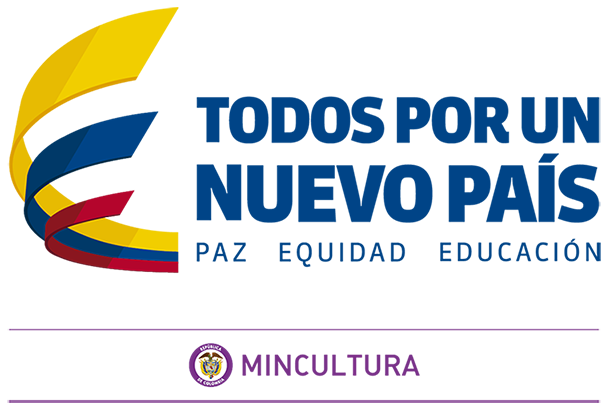 MEMORIA JUSTIFICATIVA – EXPEDICIÓN NORMATIVADecreto Reglamentario n.°     de 2017Tipo de proyecto normativo:DecretoXTipo de proyecto normativo:ResoluciónTipo de proyecto normativo:Otro - ¿Cuál?Antecedentes, razones de oportunidad y conveniencia que justifican su expediciónImpactos esperadosCon la expedición del presente decreto se pretende determinar la destinación y la forma de ejecución por parte de las entidades territoriales de los recursos provenientes el impuesto nacional al consumo a la prestación de los servicios de telefonía móvil, internet y navegación móvil, y servicio de datos.2.1. Oportunidad del proyectoEs el momento oportuno para la expedición del presente Decreto reglamentario, a partir de la reforma realizada recientemente por medio de la Ley 1819 de 2016, por la cual se adopta una reforma tributaria estructural, que modificó a través de sus artículos 200 y 201 el impuesto nacional al consumo a la prestación de los servicios de telefonía móvil, internet y navegación móvil, y servicio de datos. 2.2. Impacto jurídicoCon la expedición del proyecto de decreto, que adiciona del Decreto 1080 de 2015, se responde a la necesidad de reglamentación de la reciente norma que modificó el Impuesto Nacional al Consumo a la prestación de los servicios de telefonía móvil, internet y navegación móvil, y servicio de datos, y la forma en que las entidades territoriales deberán ejecutar los recursos destinados al sector cultura.2.3. Impacto económicoEsta medida impactará directamente al sector cultural, por cuanto se espera que facilite la ejecución por parte de las entidades territoriales de los recursos recaudados por concepto del Impuesto Nacional al Consumo a la prestación de los servicios de telefonía móvil, internet y navegación móvil, y servicio de datos.2.4. Impacto presupuestalLos costos fiscales del proyecto normativo y la fuente para la financiación provendrán del mismo recaudo que se realice en virtud del proyecto de decreto. La expedición del proyecto normativo no requiere de Certificado de Disponibilidad Presupuestal. 2.5. Impacto ambiental, ecológico y sobre el patrimonio culturalEl proyecto de Decreto no tiene ningún tipo de impacto ambiental. Respecto al patrimonio cultural, fomenta el desarrollo de la política cultural de la Nación, estableciendo los lineamientos para la ejecución de los recursos del Impuesto Nacional al Consumo a la telefonía móvil, internet y navegación móvil, y servicio de datos para el sector de la cultura  por parte del Ministerio de Cultura y los entes territoriales. Estos recursos serán destinados a la creación, el fomento y el fortalecimiento de las bibliotecas que conforman la Red Nacional de Bibliotecas Públicas; intervención del patrimonio cultural; al fomento, promoción y desarrollo de la cultura; manifestaciones declaradas como Patrimonio Cultural Inmaterial de la Humanidad; e implementación de proyectos culturales y artísticos.Ámbito de aplicación y sujetos destinatarios3.1. Ámbito de aplicación El presente Decreto aplica a las entidades del sector nacional y territorial involucradas en el sector cultural, rigiendo en todo el territorio nacional.3.2. Sujetos BeneficiariosEntidades territoriales beneficiarias de los recursos recaudados por concepto del el Impuesto Nacional al Consumo a la prestación de los servicios de telefonía móvil, internet y navegación móvil, y servicio de datos. Viabilidad jurídica4.1. Normas que otorgan la competencia para la expedición del Decreto1.1 La Constitución PolíticaArtículo 189. “Corresponde al Presidente de la República como Jefe de Estado, Jefe del Gobierno y Suprema Autoridad Administrativa: (…) 11. Ejercer la potestad reglamentaria, mediante la expedición de los decretos, resoluciones y órdenes necesarios para la cumplida ejecución de las leyes.” La potestad reglamentaria es una facultad constitucional propia del Presidente de la República que lo autoriza para expedir normas de carácter general destinadas a la ejecución y cumplimiento de la ley. Esta potestad se caracteriza por ser una atribución constitucional inalienable, intransferible, inagotable, pues no tiene plazo y puede ejercerse en cualquier tiempo, e irrenunciable, porque es un atributo indispensable para la que la Administración cumpla con su función de ejecutar la ley. Esta potestad, a través de la cual se desarrollan las reglas y principios fijados en la ley que permiten su aplicación. Esta facultad en ningún caso puede modificar, ampliar o restringir la ley en cuanto a su contenido o alcance. Artículo 113. “Son Ramas del Poder Público, la legislativa, la ejecutiva, y la judicial.Además de los órganos que las integran existen otros, autónomos e independientes, para el cumplimiento de las demás funciones del Estado. Los diferentes órganos del Estado tienen funciones separadas pero colaboran armónicamente para la realización de sus fines”.Artículo 209. “La función administrativa está al servicio de los intereses generales y se desarrolla con fundamento en los principios de igualdad, moralidad, eficacia, economía, celeridad, imparcialidad y publicidad, mediante la descentralización, la delegación y la desconcentración de funciones.Las autoridades administrativas deben coordinar sus actuaciones para el adecuado cumplimiento de los fines del Estado. La administración pública, en todos sus órdenes, tendrá un control interno que se ejercerá en los términos que señale la ley”.4.2. Vigencia de la ley o norma reglamentadaLos artículos 200 y 201 de la Ley 1819 de 2016 se encuentran vigentes, así como el Decreto 1080 de 2015 que se adiciona mediante la expedición del presente Decreto.4.3. Disposiciones derogadas, subrogadas, modificadas, adicionadas o sustituidasEl Decreto no modifica ni deroga norma alguna vigente de carácter reglamentario.4.4. Decisiones judiciales de los órganos de cierre de cada jurisdicción que pudieran tener impacto o ser relevantes para la expedición del actoNo hay pronunciamientos de órganos de cierre que pudieran tener impacto o ser relevantes para la expedición del acto.Consulta previa y publicidad5.1. Consulta PreviaEl proyecto de Decreto no es una decisión administrativa sujeta a las condiciones de la Ley 21 de 1991 en materia de consulta previa. 5.2. PublicidadSe anexa constancia de publicación del proyecto de Decreto en la página web del Ministerio de Cultura. 5.2.1. Matriz con el resumen de las observaciones y comentarios de los ciudadanos y grupos de interés al proyecto específico de regulaciónTeniendo en cuenta que se está surtiendo el periodo de publicación, no se presenta la matriz con el resumen de los comentarios u observaciones.5.2.2. Informe Global con la evaluación, por categorías, de las observaciones y comentarios de los ciudadanos y grupos de interésTeniendo en cuenta que se está surtiendo el periodo de publicación, no se presenta el informe global de evaluación con el resumen de los comentarios u observaciones.CoordinaciónEl proyecto de Decreto comprende al sector de Hacienda Pública por lo cual tendrá suscripción conjunta. OtrosEl Decreto no incide sobre la libre competencia, por lo que no se diligencia el anexo 1 – relacionado con el Cuestionario de la Superintendencia de Industria y Comercio de acuerdo con lo establecido en la Resolución 44649 de 2010. El Decreto no crea o modifica un trámite, por lo que no debe adjuntarse el concepto del Departamento Administrativo de la Función Pública de que trata el artículo 2.1.2.1.11 del Decreto 1081 de 2015.